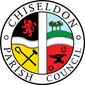 	MINUTES of the PLANNING, TRANSPORT DEVELOPMENT AND HIGHWAYS COMMITTEE MEETINGheld on Thursday 28th September 2023. 7.30pm The Old Chapel, Butts Road, ChiseldonPresent:  Councillors: Ian Kearsey, Jenny Jefferies (Committee Chairman), Chris Rawlings (Committee Vice Chair), James Whitehead. Clerk Wilkinson, Clerk.   Public Recess.  No public23/57. Approval of apologies given. Apologies: Cllr Jackson and Cllr Ford have work commitments. Non-attendance with no apologies: Cllr BarnesA proposal was made to approve these apologies given. The proposal was seconded and all Cllrs were in favour.23/58. Declarations of Interest.   None23/59. Approval of minutes from 31st August 2023.   No changes A proposal was made to approve these minutes as an accurate reflection of the meeting. The proposal was seconded and all Cllrs were in favour.23/60. Action points from previous meeting. Clerk 22/77. Ask SBC if there are any S106 or CIL funds due to arrive.  Clerk to ask Ward Cllrs to follow this up.  Now only CIL to action.  S106 requests sent to SBC. SBC have advised CIL funds will follow in the next month. Clerk 23/41. Engage with contractor ref layby work to get extra information needed before approving the work. DONE Clerk 23/52. Add request for £150 printing costs to next Finance meeting. DONEClerk 23/52. Carry out items listed for public consultation for the 20mph zones. WORK IS PROGRESSING.Clerk 23/53 and 54. Report back to WC Elliott with outcome of vote. DONECllr Jefferies 23/52. Ask WC Elliott about PO box for consultation replies.  PENDING. 23/61. PLANNING.  Discussion and vote on S/HOU/23/0988. 25 Station Road. Single storey front extension.A proposal was made to vote “no objection” to these plans. The proposal was seconded and all Cllrs were in favour.23/62. PLANNING. Discussion & vote on any planning applications received from Swindon Borough Council after the agenda is published.   None23/63. Neighbourhood Plan.   Cllr Kearsey reporting.Grant funds for 23/24 have been received. Paying Wiltshire Wildlife trust and last 2 invoices from our Consultant had to come from the council’s NHP allocated funds. The Clerk is to ask our Ward Cllrs to chase up SBC’s informal response to our draft plan after the meeting June 23 with Molly Gallagher.Cllrs Kearsey, Rawlings, Ford and Jefferies met with the Burderop Estate with regards to the NHP and areas of their land within the Green Open Spaces list.  Query over the horse paddock off Butts Road this is private land with no access so want it removed from the listing. and the area off Home Close that surround the estate. The Clerk is to update our NHP Consultant with regards to this for feedback on how to proceed.23/64. Rec ground hall and grounds improvement update. Cllrs Kearsey, Jefferies, Ford and Rawlings met with the Burderop Estate with regards to the required land to move the project forward.Cllrs felt the meeting was disappointing due to the previous high levels of interested and cooperation at the Feb 23 meeting with Will, Arthur and Charlie.The Council are keen to keep dialogue open with regards to how we can still move forward with this project and the Clerk will be asking for detailed feedback of where we can move on from here.  The Feb 23 meeting minutes will be provided for information.The Clerk will also look for the deeds for the current Rec ground which were gifted by Miss Calley many years ago to the PC.  23/65. HIGHWAYS.   Discussion and vote on how to proceed with the 20mph questionnaire.The questionnaire was whittled down to 8 questions, keeping them as clear and simple as possible. The Clerk will work on the final draft with Cllrs input via email.  The Finance Committee have approved the £150 for printing costs.23/66. TRANSPORT. No itemsThe Clerk was asked to invite SBC Highways Officers to a meeting to provide a full outline of the works and schedule for New Road and Hodson Road re-building.  This is to include any weight restrictions being put in place.Cllrs to confirm a list of required questions before the letter is sent. 23/67. Items for consideration on 23/24 budget for planning/transport and highways works. No items were suggested for the budget.23/68. Items for the next agenda. The Clerk will provide an update on the 2 layby works.The Clerk will advise SBC of the M4 J15 roundabout road sign that is covered in foliage. The path leading to J15 needing the undergrowth cutting back.Meeting closed at 20.39Next meeting: Thursday  26th October 2023 7.30pm. At the Old Chapel, Butts Road, Chiseldon.ACTION POINTSClerk 22/77. Ask SBC if there are any S106 or CIL funds due to arrive.  Clerk to ask Ward Cllrs to follow this up.  Now only CIL to action.Clerk 23/52. Carry out items listed for public consultation for the 20mph zones.Clerk 23/61. Respond to SBC with vote on planning application  Clerk 23/63. Ask Ward Cllrs to chase up NHP response from SBC Planners.Clerk 23/63. Clerk to ask PC’s NHP Consultant for guidance on areas flagged up in green open spaces.Clerk 23/64. Clerk to write to the estate asking for specific feedback on Rec ground project and meeting.Clerk 23/65. Finalise questionnaire with emailed input from Cllrs
Clerk23/66. Ask SBC Highways officers to meet with the committee ref New Road and Hodson RoadClerk 23/68. Get update on layby work for October meetingClerk 23/68. Advise SBC of issues on Plough hill ref overgrown greenery. Cllr Jefferies 23/52. Ask WC Elliott about PO box for consultation replies. List of CPC planning application votesApplication and propertyCPC decisionDate voted onS/HOU/22/0497. Wheatley, High Street. 2 storey rear extension.Supported with conditionsApril 22S/22/0556. Saracens, Turnball. Single storey rear extension & separate sun room.No objectionApril 22S/22/0595 & S/LBC/22/0604. Change of use for Bothy on Burderop Estate to 1 dwelling. Includes listed building application.No objectionApril 22S/22/0695. Burderop Park: Alterations to the mansion, Tudor wing and north wing to facilitate a change of use from offices to a dwelling and erection of a detached garage, plus alterations to the stable block, cottage/ restaurant and walled garden bothy without compliance with condition 2 (Approved Drawings) from previous consent S/LBC/20/1339.ApprovedMay 22S/HOU/22/07151 The Orchard, Chiseldon. Single storey rear extension. Front porch. Garage conversion to habitable space. Detached garage & increase in roof height & dormer window to rear.ApprovedMay 22S/AMEND/22/0657. Chiseldon Farm, Ypres Road. Draycot Foliat.  Provision of Use class B8 storage use in addition to Use classes B1(a) and B1(c)  - now both Use class E – and alterations to the approved elevations and floor plans of building 2 (former grain store)No objectionMay 22S/HOU/22/0764 Single storey rear extension. 13 Sambre Road. ApprovedMay 22S/22/0814. National Data Centre, old Burderop Hospital Site, Wroughton. Construction of a temporary car park and 2 metre high fencing (retrospective)Supported with conditionsJune 22 S/OUT/22/0796. Land to the rear of Staddlestones, Butts Road, Chiseldon.  Outline application for the erection of 1 self-build dwelling, & assoc infrastructure. Access not reserved. Rejected. Conditions listed in event of SBC approval.June 22S/HOU/22/1054  9 Draycott Road. First floor front extensionNo objectionJuly 22S/HOU/22/0965. 48 Norris Close. Rear dormer window.No objectionJuly 22S/22/1008. Chiseldon Farm barns. Ypres Road. Draycot Foliat. Change of use & re-siting of menage.No vote. More info requestedJuly 22S/22/0741. Walled garden and Burderop Park. Tented structure for temp. residential accommodation (approx. 3 years) and thereafter a plant nursery officeNo objectionJuly 22S/HOU/22/1132. 23 Carisbrook Terrace. Alterations to front porch and single storey rear extension.No objectionAug 22S/LBC/22/1113. Former Cottage/Restaurant Burderop Park. Alterations to the Cottage/ Restaurant building to internally re-order residential  unit RC04, re-introduce an entrance door on the north elevation of the former restaurant and re-introduce a window at first floor level of the former restaurant (amended proposals following listed building consent S/LBC/20/1339).No objectionAug 22S/HOU/22/1228. 3 Dairy Road Chiseldon.  Single storey rear extension and 4 dormer windows.Discussed again at Sept 22 meeting. No objection voted on again.No objectionAug 22S/COND/22/1302. Discharge of Condition 13 (Lighting Scheme) from permission S/21/1760 for Erection of a replacement Data Centre (containing data halls, associated electrical and AHU Plant Rooms, loading bay, maintenance and storage space, office administration areas and plant at roof level), emergency back-up generators and emission stacks, diesel tanks and filling area, electrical switchroom, a water sprinkler pump room and storage tank, a gate house, site access, internal access roads, hard/soft landscaping, and rainwater infiltration pond to allow for levels changes in two landscaped areas. At: National Data Centre, Old Burderop Hospital Site Burderop Wroughton Swindon. No objection unless there are further comments from SBCSept 22S/22/1360. Erection of a Stretch tent. Calley ArmsNo commentSept 22S/22/1432. 5 High Street. Erection of 1 dwelling.Supported.Oct 22S/HOU/22/1280. 10 The Crescent. Erection of single storey front and side extension and front canopy.SupportedOct 22S/HOU/22/1408. 12 John Alder Close. Erection of a rear ground and first floor extension along with internal alterations and associated landscaping work.ObjectedOct 22S/HOU/22/1471 29 Home Close Single storey rear extensionSupportedOct 22S/HOU/22/1516 Sevimli. 1A High Street. First floor extension & extension to garageNo commentNo commentNov 22Jan 23S/HOU/22/1564 7 Sambre Road. Erection of porchSupportedNov 22S/22/1656 The Sarsens, Turnball. Rear storey extension & sun roomNo objectionNov 22S/22/1268. Alpina. Marlborough Rd. Demolition of dwelling and erection of 1 new dwelling.ObjectionJan 23S/HOU/22/1614. Vena. Turnbull.  Single storey side extensionNo objectionJan 23HVG Licence. Operator OH2061698. Draycot FoliatNo objection for 1 rigid body with lift axle.Jan 23S/22/1425. The Old Dairy. 3 barns for accom.No objectionFeb 23S/HOU/22/1796. Rosslyn 5 New Road. Car Pork No objectionFeb 23S/23/0139. Burderop Park House. Demolition of pavilions, change of use for offices to 25 dwellings, erection of 52 dwellings, new access and assoc works. Without compliance with condition 14 (closure of access)No objectionFeb 23S/22/1425 Revised. The Old Dairy, Badbury.   3 barns for 20 rooms of accommodation. Current objection. March 23S/COND/23/0087. Discharge of conditions. Badbury House Farm 5 dwellings.Objected to condition 6, approved othersMarch 23S/LBC/23/0284. Corner Thatches, 11 High St. Chiseldon.  Electric vehicle charger to front of house.ApprovedMarch 23S/HOU/22/1425. Updated. Erection of 3 barns for 20 ensuite bedrooms. The Old Dairy BadburyApprovedApril 23S/HOU/23/0399 creation of driveway from adopted highway. 67 New RoadObjectedApril 23S/22/1268 Revised. Demolition of existing dwelling and erection of 1 dwelling. Alpina. Marlborough Road. No further commentApril 23S/HOU/23/0428. Change of use of garage to living accom and change of parking use to private parking.Support with conditionApril 23S/HOU/23/0447. 2 storey side and single storey rear extension. 7 The CrescentSupportApril 23S/HOU/22/1614. Single storey side extension. Vena, Turnball. SupportApril 23S/23/0139 REVISED. Demolition of the pavilions, change of use of offices and ancillary buildings to 25no. apartments/ dwellings, erection of 52no. dwellings, construction of new access and associated works without compliance with Condition 14 (Closure of Access) of previous permission S/19/1765 - Variation of Condition 14 from Previously Approved Planning Application S/21/1920. Burderop Park House, Burderop Park WroughtonNo further commentJune 23S/AGRI/23/0813 Prior Approval application for the infilling of former dairy settlement lagoon and return of area to grass. Burderop Farm Dairy, Dairy Road Chiseldon.SupportAug 23S/HOU/23/0988. 25 Station Road. Front single storey extensionNo objectionSept 23